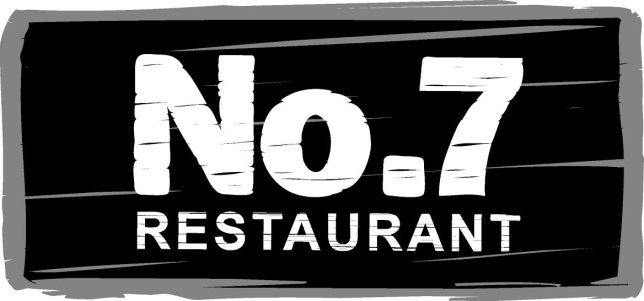 Stone Baked Pizza MenuFOCACCIA										95With garlic oil, balsamic caramelized onions, feta, mozzarella & oregano – perfect for sharing between 2-4 people as a starterCHEESY GARLIC PIZZA							70With garlic butter & mozzarellaNAPOLITANA										75Tomatoes, Mozzarella, Basil 							NO7 PIZZA 										95Mushrooms, Anchovies and Black Olives					CLASSIC HAWAIIAN								95Ham, Pineapple & Mozzarella							       BBQ CHICKEN									95	With mozzarella & chicken in a BBQ sauceREGINA											95	With ham, mushrooms and mozzarellaVEGGGIE SUPREME     							      115With mushrooms, sliced onions & tomatoes, mixed peppers and a drizzle of home-made pesto